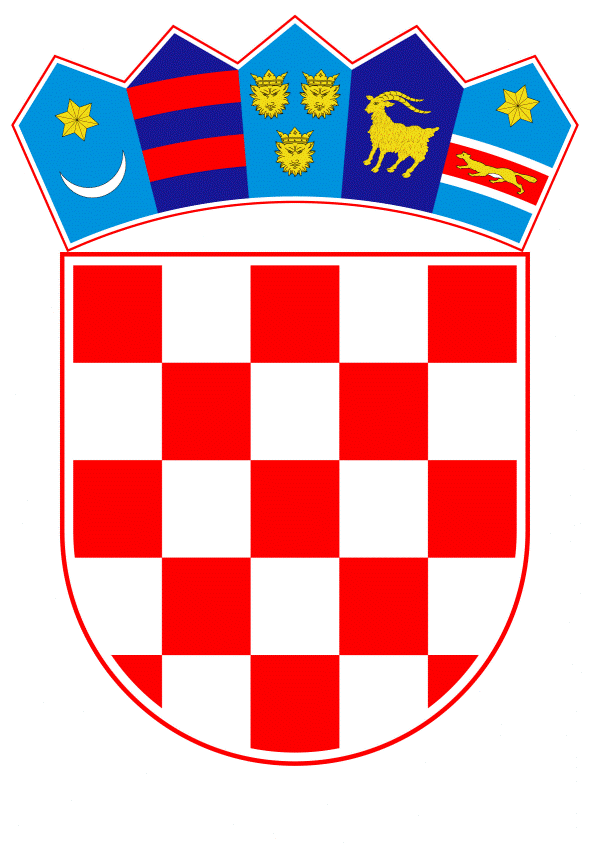 VLADA REPUBLIKE HRVATSKEZagreb, 16. srpnja 2021.______________________________________________________________________________________________________________________________________________________________________________________________________________________________PRIJEDLOG Na temelju članka 31. stavka 3. Zakona o Vladi Republike Hrvatske (Narodne novine, br. 150/11, 119/14, 93/16 i 116/18) i članka 99. stavak 4. Zakona o sprječavanju pranja novca i financiranja terorizma (Narodne novine, broj 108/17, 39/19) Vlada Republike Hrvatske je na sjednici održanoj ____ 2021. godine donijelaZAKLJUČAK1.	Prihvaća se Godišnje izvješće o radu Ureda za sprječavanje pranja novca za 2020. godinu koje je Vladi Republike Hrvatske dostavilo Ministarstvo financija, aktom Klasa: 470-04/21-04/1, Urbroj: 513-12-4/010-21-6, od 28. lipnja 2021. godine.Klasa:Urbroj:Zagreb, _____. 2021.PREDSJEDNIK VLADEmr.sc. Andrej PlenkovićOBRAZLOŽENJETemeljem odredbi članka 99. stavak 4. Zakona o sprječavanju pranja novca i financiranja terorizma (Narodne novine broj 108/17, 39/19; dalje u tekstu: Zakon), Ured za sprječavanje pranja novca (dalje u tekstu: Ured) putem Ministarstva financija podnosi Vladi Republike Hrvatske izvještaj o radu jednom godišnje. Ured je sukladno Zakonu i međunarodnim standardima operativno neovisna i samostalna središnja nacionalna jedinica nadležna za :provođenje operativnih analiza sumnjivih transakcija zaprimljenih od banaka i drugih obveznika te analizu drugih informacija u vezi s pranjem novca, povezanim predikatnim kaznenim djelima i financiranjem terorizma (čl.101. st. 1. Zakona)dostavljanje rezultata svojih operativnih analiza kao financijsko obavještajnih podataka i svih drugih relevantnih informacija nadležnim državnim tijelima na daljnje postupanje i procesuiranje kada utvrdi da u konkretnom slučaju postoje razlozi za sumnju na pranje novca i/ili financiranje terorizma (čl.101. st. 2. Zakona)Ured je u 2020. godini:otvorio 403 analitička predmeta (400 analitička predmeta sa sumnjom na pranje novca i 3 predmeta sa sumnjom na financiranje terorizma)dostavio 254 slučaja sa sumnjom na pranje novca i financiranja terorizma ( 249 slučaja sa sumnjom na pranje novca i 5 slučaja sa sumnjom na financiranje terorizma) nadležnim tijelima na daljnje postupanje i procesuiranje izdao ukupno 46 naloga bankama za privremeno zaustavljanje obavljanja sumnjive transakcije u iznosu od 33,8 milijuna kunaposlao 130 zamolbi u 42 države i zaprimio 114 zamolbi iz 37 država u svrhu razmjene podataka iz inozemstva potrebnih za otkrivanje konkretnih slučajeva pranja novca i financiranja terorizmaprovodio aktivnosti vezane za provedbu projekta: Uspostava Registra stvarnih vlasnika: Registar stvarnih vlasnika postao je operativan 01.01.2020.javnosti je omogućen besplatni javni pristup podacima u Registar putem sustava e-GrađaniUred je s nadležnim državnim i nadzornim tijelima sklopio Sporazume o dostupnosti i pregledu podataka o stvarnom vlasništvu iz Registra stvarnih vlasnika (MUP, DORH, Ministarstvo pravosuđa i uprave, HNB, HANFA, Porezna uprava, Financijski inspektorat i Carinska uprava) i Državnim zavodom za statistikuprovodio aktivnosti vezane za projekt: Nacionalne procjene rizika od pranja novca i financiranja terorizma u Republici HrvatskojVlada Republike Hrvatske je na sjednici održanoj 25.6.2020. donijela Nacionalnu procjenu rizika od pranja novca i financiranja terorizma u Republici Hrvatskoj s Akcijskim planom za smanjenje identificiranih rizika.provodio aktivnosti vezane za 5. krug evaluacije Republike Hrvatske od strane Odbora stručnjaka Vijeća Europe za procjenu mjera sprječavanja pranja novca i financiranja terorizma MONEYVAL (dalje u tekstu: MONEYVAL) planirane u 2021.  MONEYVAL-u su dostavljeni popunjeni: upitnik MONEYVAL-a za procjenu usklađenosti nacionalnog zakonodavstva s preporukama FATF-a (Financial Action Task Force)upitnik MONEYVAL-a za procjenu učinkovitosti sustava sprječavanja pranja novca i financiranja terorizmaPredlagatelj:Ministarstvo financijaPredmet:Godišnje izvješće o radu Ureda za sprječavanje pranja novca za 2020. 